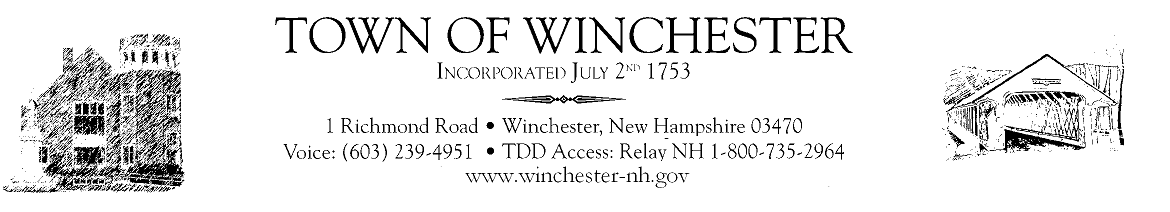 Cemetery TrusteesWednesday, August 1, 20236:00pm@ Cemetery Administration BuildingApprove MinutesSextons ReportNew BusinessOld BusinessCorrespondencePublic CommentAdjourn